Производственная практика во время дистанционного обученияв группе по профессии «Мастер по обработке цифровой информации»срок обучения 10 месяцевПМ 02 «Технология публикации цифровой мультимедийной информации»Раздел 2. Компьютерные сетевые технологииТема: Глобальная компьютерная сеть - INTERNET.Практическое задание №21Глобальная компьютерная сеть - INTERNET.Тема работы: Поиск в сети Интернет. Скачивание программ, дополнений и обновлений. Электронная почта. Обмен простыми письмами и письмами с вложениями.Задание 1. Создать текстовый документ для отчета. Все ответы к заданию №1 записать в этом отчете. 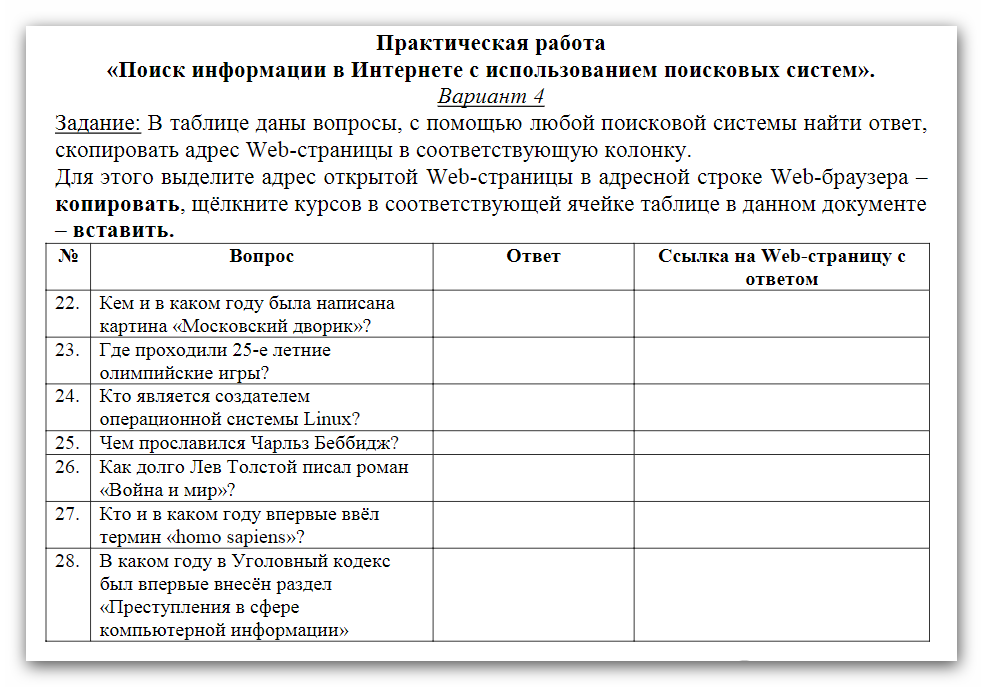 Задание 2: Создать текстовый документ с освещением следующих вопросов:Как скачать с Интернета любую программу для установки на персональный компьютер.Как вы создавали собственный электронный ящик.Как написать простое письмо и письмо с вложениями своему другу.Отчеты перешлите мастеру п/о по адресу электронной почты: d.igor1706@gmail.com.